Kortfattat omRiksförbundet Pensionärs Gemenskap - RPG     RPG – är en rikstäckande, partipolitiskt obunden     pensionärsorganisation som är öppen för alla oavsett      livsåskådning.    RPG – vill värna om hela människan utifrån kristna    värderingar. RPG – vill samla människor till berikande gemenskap. RPG – har för de äldres intressen regelbunden kontakt med kommunens styrande genom representation i det    kommunala pensionärsrådet.   RPG – samarbetar med övriga pensionärsorganisa-    tioner i kommunen gällande frågor av gemensamt     intresse.               Medlems förmåner  Som medlem får du Smart Seniorkortet kostnadsfritt. Medlemsrabatt hos Mr Johansson restaurant och Älvblomman!  Se mer på http:/www.smartsenior.seVälkommen som medlem genom att kontakta någon i styrelsen. Medlemsavgiften för 2022 är 250 kr. I medlemsavgiften ingår förbundstidningen Seniorposten med 5 nr/år. Föreningens bankgiro 144-2987.HÖSTPROGRAM 2022 ALEBYGDENS RPG-FÖRENINGSamlingarna är i Älvängen torsdagar kl. 15.00 25 aug  Ulf möter Ulf, en trubadur och en frälsningssoldat.                Smyrnakyrkan.15 sept  ”Mina 40 år i Pakistan”, Wenny Lekardal i                  Equemeniakyrkan.13 okt    ”Göta Älv, bilder o berättelser” Bo Björklund i                Smyrnakyrkan. 3  nov.  Per Nordqvist, psykolog föreläser om ” att åldras                eller bli gammal” Equmeniakyrkan. 24 nov   Kent Larsson och medmusikanter. Smyrnakyrkan. 15 dec    Anita o Thomas Granath sjunger advents-och ju-                lens sånger för och med oss i Equmeniakyrkan. STAVGÅNG: Vi träffas vid Smyrnakyrkan kl. 10.00 måndagar, efter promenaden fikar vi tillsammans.För ev. studiebesök under hösten informeras efter hand.   Föreningens styrelse:   Daniel Höglund, ordf	0735-166799   Einar Gustavsson, kassör	0702-552237   Anitha Kristiansson	0723-615450    Gun Olsson                          0704-050617   Marita Folkelind                 0708-276738   Lis-Marie Ohlsson	0735-864979Information om RPGRPG:s hemsida ger Dig ytterligare och dagsaktuell information.Besök gärna http://rpg.org.seKlicka vidare på distrikt och föreningar.  I våra arrangemang samverkar vi med  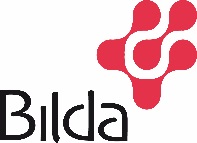 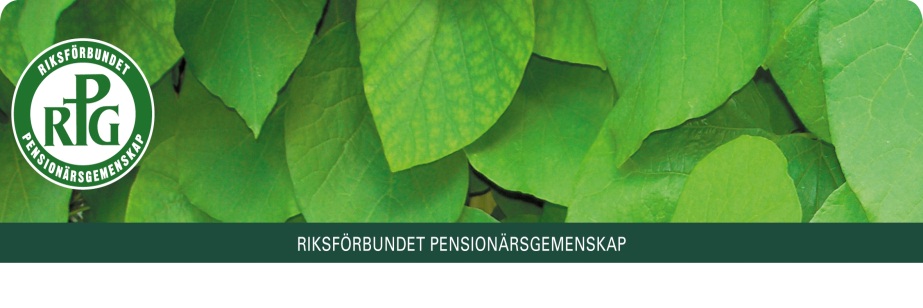 HÖSTPROGRAM2022Alebygdens RPG-föreningEn meningsfull fritid med ett innehållsrikt program